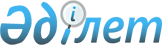 О внесении изменений и дополнений в решение Кызылкогинского районного маслихата от 15 декабря 2011 года № ХХХIV-2 "О районном бюджете на  2012-2014 годы"
					
			Утративший силу
			
			
		
					Решение Кызылкогинского районного маслихата Атырауской области от 16 октября 2012 года № VIII-1. Зарегистрировано Департаментом юстиции Атырауской области 29 октября 2012 года № 2638. Утратило силу - решением Кызылкогинского районного маслихата от 19 апреля 2013 года № ХІІІ-4

      Сноска. Утратило силу - решением Кызылкогинского районного маслихата от 19.04.2013 № ХІІІ-4.

      В соответствии с Бюджетным кодексом Республики Казахстан от 4 декабря 2008 года, статьей 6 Закона Республики Казахстан от 23 января 2001 года "О местном государственном управлении и самоуправлении в Республике Казахстан" и рассмотрев предложение акимата района об уточнении районного бюджета на 2012-2014 годы, районный маслихат на VІІІ сессии РЕШИЛ:



      1. Внести в решение районного маслихата от 15 декабря 2011 года № ХХХІV-2 "О районном бюджете на 2012-2014 годы" (зарегистрированное в реестре государственной регистрации нормативных правовых актов за № 4-5-156, опубликованное в районной газете "Кызылкога" 26 января 2012 года № 4 (562)) следующие изменения и дополнения:



      1) в пункте 1:

      цифры "3 426 267" заменить цифрами "2 973 739";

      цифры "2 741 143" заменить цифрами "2 288 615".



      2) в пункте 5:

      цифры "31 000" заменить цифрами "27 728".



      3) в пункте 6:

      дополнить строками следующего содержания:

      "7) на приобретение оборудования для обеспечения горячим питанием – 16 526 тысяч тенге;"

      "8) на обеспечение горячим питанием учащихся в общеобразовательных учреждениях – 19 715 тысяч тенге;"

      "9) на выплату разницы по отпускным пособиям работникам учреждений образования – 18 000 тысяч тенге;"

      "10) на разработку проектно-сметной документации на капитальный ремонт объектов образования – 13 420 тысяч тенге;"

      "11) на разработку проектно-сметной документации на капитальный ремонт объектов культуры – 3 983 тысяч тенге."



      4) в пункте 7:

      цифры "553 940" заменить цифрами "53 940";

      цифры "47 198" заменить цифрами "26 298".



      2. В соответствии с приказом Министра финансов Республики Казахстан от 1 апреля 2010 года № 141 "Некоторые вопросы Единой бюджетной классификации Республики Казахстан" заменить 14 503,0 тысяч тенге предусмотренное на программу 4.1.123.004.000 "Поддержка организаций дошкольного воспитания и обучения" вместе с кассовыми расходами на программу 4.1.123.041.011 "Реализация государственного образовательного заказа в дошкольных организациях образования".



      3. В соответствии с приказом Министра финансов Республики Казахстан от 1 апреля 2010 года № 141 "Некоторые вопросы Единой бюджетной классификации Республики Казахстан" заменить 27 998,0 тысяч тенге предусмотренное на программу 4.2.464.003.000 "Общеобразовательное обучение" вместе с кассовыми расходами на программу 4.1.464.040.011 "Реализация государственного образовательного заказа в дошкольных организациях образования".



      4. В соответствии с постановлением Правительства Республики Казахстан от 26 февраля 2009 года № 220 "Об утверждении Правил исполнения бюджета и его кассового обслуживания" заменить 24 270,0 тысяч тенге предусмотренное на специфику 512 "Бюджетные кредиты банкам-заемщикам" в программе 10.1.453.006 "Бюджетные кредиты для реализации мер социальной поддержки специалистов социальной сферы сельских населенных пунктов" вместе с кассовыми расходами на специфику 519 "Прочие внутренние бюджетные кредиты".



      5.Приложения 1, 5 изложить в новой редакции согласно приложениям к настоящему решению.



      6. Настоящее решение вводится в действие с 1 января 2012 года.      Председатель VІІІ сессии

      районного маслихата                        А. Кутжанов      Секретарь районного маслихата              Т. Бейскали

Приложение № 1        

к решению районного маслихата  

от 16 октября 2012 года № VІII-1 

"О внесении изменений в решение от

15 декабря 2011 года № ХХХIV-2  

"О районном бюджете на 2012-2014 годы" Районный бюджет на 2012 год

Приложение № 2        

к решению районного маслихата  

от 16 октября 2012 года № VІII-1 

"О внесении изменений в решение от

15 декабря 2011 года № ХХХIV-2

"О районном бюджете на 2012-2014 годы" Предельные суммы финансирования аппарата акима города районного значения, сельского, поселкового округа на 2012 годтыс. тенгепродолжение таблицы
					© 2012. РГП на ПХВ «Институт законодательства и правовой информации Республики Казахстан» Министерства юстиции Республики Казахстан
				КатегорияКатегорияКатегорияКатегорияСумма, тыс. тенгеКлассКлассКлассСумма, тыс. тенгеПодклассПодклассСумма, тыс. тенгеНаименованиеСумма, тыс. тенге12345I. Доходы29737391Налоговые поступления63054701Подоходный налог1367422Индивидуальный подоходный налог13674203Социальный налог517401Социальный налог5174004Hалоги на собственность4322551Hалоги на имущество4097603Земельный налог21164Hалог на транспортные средства200475Единый земельный налог33205Внутренние налоги на товары, работы и услуги76982Акцизы8883Поступления за использование природных и других ресурсов43324Сборы за ведение предпринимательской и профессиональной деятельности247808Обязательные платежи, взимаемые за совершение юридически значимых действий и (или) выдачу документов уполномоченными на то государственными органами или должностными лицами21121Государственная пошлина21122Неналоговые поступления984601Доходы от государственной собственности62111Поступления части чистого дохода государственных предприятий1755Поступления от аренды имущества, находящегося в государственной собственности35469Другие доходы от государственной собственности249002Поступления от реализаций товаров (работ, услуг) предоставляемых государственными учреждениями, финансируемыми из местного бюджета2081Поступления от реализаций товаров (работ, услуг) предоставляемых государственными учреждениями, финансируемыми из местного бюджета20804Штрафы, пеня, санкции, взыскания, налагаемые государственными учреждениями, финансируемыми из государственного бюджета, а также содержащимися и финансируемыми из бюджета (сметы расходов) Национального Банка Республики Казахстан1271Штрафы, пеня, санкции, взыскания, налагаемые государственными учреждениями, финансируемыми из государственного бюджета, а также содержащимися и финансируемыми из бюджета (сметы расходов) Национального Банка Республики Казахстан, за исключением поступлений от организаций нефтяного сектора12706Прочие неналоговые поступления33001Прочие неналоговые поступления33003Поступления от продажи основного капитала4438701Поступления от продажи имуществ, закрепленных за государственными учреждениями5631Поступления от продажи имуществ, закрепленных за государственными учреждениями56303Продажа земли и нематериальных активов438241Продажа земли43824Итого доходы6847804Поступления трансфертов228861502Трансферты из вышестоящих органов государственного управления22886152Трансферты из областного бюджета22886158Движение остатков бюджетных средств34401Остатки бюджетных средств3441Свободные остатки бюджетных средств344Функциональная группаФункциональная группаФункциональная группаФункциональная группаСумма, тыс тенгеАдминистратор бюджетных программАдминистратор бюджетных программАдминистратор бюджетных программСумма, тыс тенгеПрограммаПрограммаСумма, тыс тенгеНаименованиеСумма, тыс тенге12345II. Расходы297373901Государственные услуги общего характера240843112Аппарат маслихата района14069001Услуги по обеспечению деятельности маслихата района14069122Аппарат акима района53275001Услуги по обеспечению деятельности акима района52875003Капитальные расходы государственных органов400123Аппарат акима района в городе, города районного значения, поселка, аула (села), аульного (сельского) округа149753001Услуги по обеспечению деятельности акима района в городе, города районного значения, поселка, аула (села), аульного (сельского) округа137675022Капитальные расходы государственных органов12078452Отдел финансов района11710001Услуги по реализации государственной политики в области исполнения бюджета района и управления коммунальной собственностью района10985003Проведение оценки имущества в целях налогообложения225010Организация приватизации коммунальной собственности400018Капитальные расходы государственных органов100453Отдел экономики и бюджетного планирования района12036001Услуги по реализации государственной политики в области формирования и развития экономической политики, системы государственного планирования и управления района11876004Капитальные расходы государственных органов16002Оборона2568122Аппарат акима района2568005Мероприятия в рамках исполнения всеобщей воинской обязанности256804Образование2116949123Аппарат акима района в городе, города районного значения, поселка, аула (села), аульного (сельского) округа236394004Поддержка организаций дошкольного воспитания и обучения219383025Увеличение размера доплаты за квалификационную категорию воспитателям детских садов, мини-центров, школ-интернатов: общего типа, специальных (коррекционных), специализированных для одаренных детей, организаций образования для детей-сирот и детей, оставшихся без попечения родителей, центров адаптации несовершеннолетних за счет трансфертов из республиканского бюджета2508041Реализация государственного образовательного заказа в дошкольных организациях образования14503464Отдел образования района27998040Реализация государственного образовательного заказа в дошкольных организациях образования27998123Аппарат акима района в городе, города районного значения, поселка, аула (села), аульного (сельского) округа1189005Организация бесплатного подвоза учащихся до школы и обратно в аульной (сельской) местности1189464Отдел образования района1650340003Общеобразовательное обучение1549043006Дополнительное образование для детей и юношества74077063Повышение оплаты труда учителям, прошедшим повышение квалификации по учебным программам АОО "Назарбаев интеллектуальные школы" за счет трансфертов из республиканского бюджета2000064Увеличение размера доплаты за квалификационную категорию учителям организаций начального, основного среднего, общего среднего образования: школы, школы-интернаты: (общего типа, специальных (коррекционных), специализированных для одаренных детей; организаций для детей-сирот и детей, оставшихся без попечения родителей) за счет трансфертов из республиканского бюджета25220464Отдел образования района201028001Услуги по реализации государственной политики на местном уровне в области образования15132005Приобретение и доставка учебников, учебно-методических комплексов для государственных учреждений образования район17625007Проведение школьных олимпиад, внешкольных мероприятий и конкурсов районного масштаба1470015Ежемесячные выплаты денежных средств опекунам (попечителям) на содержание ребенка сироты (детей-сирот), и ребенка (детей), оставшегося без попечения родителей7347020Обеспечение оборудованием, программным обеспечением детей-инвалидов, обучающихся на дому2000067Капитальные расходы подведомственных государственных учреждений и организаций15745406Социальная помощь и социальное обеспечение194682123Аппарат акима района в городе, города районного значения, поселка, аула (села), аульного (сельского) округа5595003Оказание социальной помощи нуждающимся гражданам на дому5595451Отдел занятости и социальных программ района170043002Программа занятости81586004Оказание социальной помощи на приобретение топлива специалистам здравоохранения, образования, социального обеспечения, культуры и спорта в сельской местности в соответствии с законодательством Республики Казахстан6190005Государственная адресная социальная помощь7650006Жилищная помощь680007Социальная помощь отдельным категориям нуждающихся граждан по решениям местных представительных органов20921010Материальное обеспечение детей-инвалидов, воспитывающихся и обучающихся на дому1738016Государственные пособия на детей до 18 лет39540017Обеспечение нуждающихся инвалидов обязательными гигиеническими средствами и предоставление услуг специалистами жестового языка, индивидуальными помощниками в соответствии с индивидуальной программой реабилитации инвалида2471023Обеспечение деятельности центров занятости9267451Отдел занятости и социальных программ района19044001Услуги по реализации государственной политики на местном уровне в области обеспечения занятости и реализации социальных программ для населения16800011Оплата услуг по зачислению, выплате и доставке пособий и других социальных выплат2244021Капитальные расходы государственных органов007Жилищно-коммунальное хозяйство169229458Отдел жилищно-коммунального хозяйства, пассажирского транспорта и автомобильных дорог района2700004Обеспечение жильем отдельных категорий граждан2700467Отдел строительства района1800003Проектирование, строительство и (или) приобретение жилья государственного коммунального жилищного фонда1800458Отдел жилищно-коммунального хозяйства, пассажирского транспорта и автомобильных дорог района45957012Функционирование системы водоснабжения и водоотведения45467033Проектирование, развитие, обустройство и (или) приобретение инженерно-коммуникационной инфраструктуры490467Отдел строительства района82113005Развитие объектов коммунального хозяйства26299006Развитие системы водоснабжения55814123Аппарат акима района в городе, города районного значения, поселка, аула (села), аульного (сельского) округа36659008Освещение улиц населенных пунктов16917009Обеспечение санитарии населенных пунктов11098011Благоустройство и озеленение населенных пунктов864408Культура, спорт, туризм и информационное пространство140976123Аппарат акима района в городе, города районного значения, поселка, аула (села), аульного (сельского) округа73805006Поддержка культурно-досуговой работы на местном уровне73805455Отдел культуры и развития языков района4676003Поддержка культурно-досуговой работы4676465Отдел физической культуры и спорта района2620006Проведение спортивных соревнований на районном уровне1275007Подготовка и участие членов сборных команд района по различным видам спорта на областных спортивных соревнованиях1345455Отдел культуры и развития языков района33078006Функционирование районных библиотек33078456Отдел внутренней политики района2000005Услуги по проведению государственной информационной политики через телерадиовещание2000455Отдел культуры и развития языков района10388001Услуги по реализации государственной политики на местном уровне в области развития языков и культуры9055032Капитальные расходы подведомственных государственных учреждений и организаций1333456Отдел внутренней политики района6684001Услуги по реализации государственной политики на местном уровне в области информации, укрепления государственности и формирования социального оптимизма граждан6684465Отдел физической культуры и спорта района7725001Услуги по реализации государственной политики на местном уровне в сфере физической культуры и спорта772510Сельское, водное, лесное, рыбное хозяйство, особо охраняемые природные территории, охрана окружающей среды и животного мира, земельные отношения58095453Отдел экономики и бюджетного планирования района4833099Реализация мер социальной поддержки специалистов социальной сферы сельских населенных пунктов за счет целевого трансферта из республиканского бюджета4833462Отдел сельского хозяйства района9264001Услуги по реализации государственной политики на местном уровне в сфере сельского хозяйства9264473Отдел ветеринарии района7457001Услуги по реализации государственной политики на местном уровне в сфере ветеринарии6837007Организация отлова и уничтожения бродячих собак и кошек620463Отдел земельных отношений района8371001Услуги по реализации государственной политики в области регулирования земельных отношений на территории района8276007Капитальные расходы государственных органов95473Отдел ветеринарии района28170011Проведение противоэпизоотических мероприятий2817011Промышленность, архитектурная, градостроительная и строительная деятельность30283467Отдел строительства района23970001Услуги по реализации государственной политики на местном уровне в области строительства23890017Капитальные расходы государственных органов80468Отдел архитектуры и градостроительства района6313001Услуги по реализации государственной политики в области архитектуры и градостроительства на местном уровне6103004Капитальные расходы государственных органов21013Прочие16401123Аппарат акима района в городе, города районного значения, поселка, аула (села), аульного (сельского) округа5897040Реализация мероприятий для решения вопросов обустройства аульных (сельских) округов в реализацию мер по содействию экономическому развитию регионов в рамках Программы "Развитие регионов" за счет целевых трансфертов из республиканского бюджета5897452Отдел финансов района2910012Резерв местного исполнительного органа района2910458Отдел жилищно-коммунального хозяйства, пассажирского транспорта и автомобильных дорог района7594001Услуги по реализации государственной политики на местном уровне в области жилищно-коммунального хозяйства, пассажирского транспорта и автомобильных дорог7494013Капитальные расходы государственных органов10015Трансферты3713452Отдел финансов района3713006Возврат неиспользованных (недоиспользованных) целевых трансфертов371310Сельское, водное, лесное, рыбное хозяйство, особо охраняемые природные территории, охрана окружающей среды и животного мира, земельные отношения24270453Отдел экономики и бюджетного планирования района24270006Бюджетные кредиты для реализации мер социальной поддержки специалистов социальной сферы сельских населенных пунктов24270КатегорияКатегорияКатегорияКатегорияСумма, тыс.тенгеКлассКлассКлассСумма, тыс.тенгеПодклассПодклассСумма, тыс.тенгеНаименованиеСумма, тыс.тенгеПогашение бюджетных кредитов1 8365Погашение бюджетных кредитов1 83601Погашение бюджетных кредитов1 8361Погашение бюджетных кредитов из государственного бюджета1 836Функциональная группаФункциональная группаФункциональная группаФункциональная группаФункциональная группаСумма, тыс.тенгеФункциональная подгруппаФункциональная подгруппаФункциональная подгруппаФункциональная подгруппаСумма, тыс.тенгеАдминистратор бюджетных программАдминистратор бюджетных программАдминистратор бюджетных программСумма, тыс.тенгеПрограммаПрограммаСумма, тыс.тенгеПогашение займов1 83616Погашение займов1 8361Погашение займов1 836452Отдел финансов района (города областного значения)1 836008Погашение долга местного исполнительного органа перед вышестоящим бюджетом1 836Код программыКод программыНаименование государственного органаНаименование государственного органаНаименование государственного органаНаименование государственного органаНаименование государственного органаНаименование бюджетных программКызылкогаЖамбылТасшагилКоздигараОйыл001Аппарат акима района в городе, города районного значения, поселка, аула (села), аульного (сельского) округа1206110061116021328412311022Капитальные расходы государственных органов189100100159250004Поддержка организаций дошкольного воспитания и обучения1597614020108181282922943025Увеличение размера доплаты за квалификационную категорию воспитателям детских садов, мини-центров, школ-интернатов: общего типа, специальных (коррекционных), специализированных для одаренных детей, организаций образования для детей-сирот и детей, оставшихся без попечения родителей, центров адаптации несовершеннолетних за счет трансфертов из республиканского бюджета165153164100300041Реализация государственного образовательного заказа в дошкольных организациях образования005Организация бесплатного подвоза учащихся до школы и обратно в аульной (сельской) местности664003Оказание социальной помощи нуждающимся гражданам на дому04914790615008Освещение улиц населенных пунктов498820382460400009Обеспечение санитарии населенных пунктов425500500665705011Благоустройство и озеленение населенных пунктов3601952102381322006Поддержка культурно-досуговой работы на местном уровне46795760223370917035040Реализация мероприятий для решения вопросов обустройства аульных (сельских) округов в реализацию мер по содействию экономическому развитию регионов в рамках Программы "Развитие регионов" за счет целевых трансфертов из республиканского бюджета13001597Всего3565332100264883482648142Код программыКод программыНаименование государственного органаНаименование государственного органаНаименование государственного органаНаименование государственного органаНаименование государственного органаВсегоНаименование бюджетных программЖангелдинМиялы СагизМукурТайсойганВсего001Аппарат акима района в городе, города районного значения, поселка, аула (села), аульного (сельского) округа109072007219193205049980139975022Капитальные расходы государственных органов10085001801001009778004Поддержка организаций дошкольного воспитания и обучения157785230249989247280219383025Увеличение размера доплаты за квалификационную категорию воспитателям детских садов, мини-центров, школ-интернатов: общего типа, специальных (коррекционных), специализированных для одаренных детей, организаций образования для детей-сирот и детей, оставшихся без попечения родителей, центров адаптации несовершеннолетних за счет трансфертов из республиканского бюджета767924583002508041Реализация государственного образовательного заказа в дошкольных организациях образования1450314503005Организация бесплатного подвоза учащихся до школы и обратно в аульной (сельской) местности5251189003Оказание социальной помощи нуждающимся гражданам на дому35910381545106805595008Освещение улиц населенных пунктов177590501190170264016917009Обеспечение санитарии населенных пунктов2406013100090015011098011Благоустройство и озеленение населенных пунктов43044946305402258644006Поддержка культурно-досуговой работы на местном уровне677619200133134254346473805040Реализация мероприятий для решения вопросов обустройства аульных (сельских) округов в реализацию мер по содействию экономическому развитию регионов в рамках Программы "Развитие регионов" за счет целевых трансфертов из республиканского бюджета30005897Всего36441136489874985709614559509292